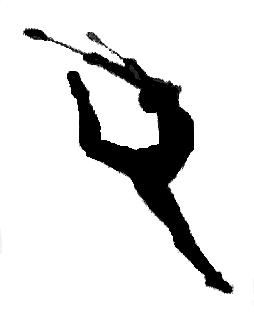 Greater Green Island Rhythmic Gymnastics ClubTerm 4 Classes, 2012Beginning: Tuesday February 5thDear Parents,Welcome back! I hope that everyone is feeling refreshed and looking forward to another exciting year of gymnastics. As most of you will be aware, 2012 marked the end of an Olympic cycle which means that the code of points has come under review and has been restructured for 2013. The most noticeable changes that parents watching their daughters may observe is a block section of dance (6-8s long). The idea behind this is that it will improve the appearance of the sport by incorporating more performance and expression into routines which has always been a key aspect of Rhythmic Gymnastics but has taken a back seat in recent years. The judging system is also under review and routines will return to being marked out of 20. This will see a drop in overall scores from the current structure as routines are currently marked out of 30. Coaches will do their best to accommodate for these changes, but this is a reminder that the change is new for everyone so please be patient.As 2013 brings a year of change with a change in leadership in the Coaching Team we would like to use this as an opportunity to remind gymnasts of what is expected of them at training. As we are not a club in a position to train more often it is essential gymnasts make the most of the time they do have in the gym and so the following guidelines are to ensure this happens:Training Uniform:Pre-level 1 – Level 3: Tight singlet and tight leggings/bike shorts or a leotardLevel 4 – 10/Stage 3: Tight black singlet and Black bottoms or leotardIf gymnasts are not in the correct clothing there will be a “stunning” alternative supplied.We are looking into getting a GGI training singlet/t-shirts which will be compulsory at competition so we therefore strongly recommend that you make use of these at training.Hair:Hair should be tied back tightly off face at all times. Buns will not be enforced as we understand that many girls come to training straight after school. However coaches will prefer a bun.Drink Bottles:The girls should have a drink bottle of water at every training session. If they are going to make the most of the training they get they need to stay hydrated especially in the hot weather. There is a water filter at the gym so I suggest they have a bottle permanently in their bags and fill it up before training.Equipment:Please make sure the girls have the correct equipment needed for training especially for Level 4 and up. Check with the coach to see what routines they are doing this year, most of you should know what is needed. E.g. rope, hoop, clubs, ribbon, toes shoes, training gear, drink bottle, spare hair ties etc. Equipment can be purchased from www.amco.com.au have a wee talk to you coach first about what type/brand is best. The club does have some gear but is not enough for everyone.Term Trophies:Some of you will remember Term Most Improved Trophies being awarded at the end of each term (quite a few years ago now). We would like to start this again! This will be a great incentive for the girls to work just that wee bit harder during the terms.These are things that gymnasts are able to take responsibility for so that the coaches’ time and energy can be used productively so thank you for your co-operation.We are also aware of the following Competition dates:Queensland State Champs		Level 7-10				TBC			BrisbaneTrials of National Team		Level 7-10				TBC			AucklandCanterbury Champs			All Gymnasts				May 4/5			ChristchurchWellington Open			All Gymnasts				June 8/9			WellingtonCounties Invitational		All Gymnasts				June 15/16		AucklandOtago Champs			All Gymnasts				June 29/30		DunedinAustralian Nationals			Only Selected Gymnasts			July 7-18			SydneySpiralz Rhythmic			All Gymnasts				July 13/14		HamiltonSouth Island Champs		Level 4 and above				August 3/4 		DunedinSecondary Schools			Secondary School Pupils			August 10/11		TBCShore Champs			All Gymnasts				August 18/19		AucklandNew Zealand Nationals		Only Selected Gymnasts 			October 3-6		NapierAs there is only one sanctioned competition held in Christchurch this year, I strongly suggest that those intending on going to Nationals this year travel to the Shore Champs in August – Start saving now!Lastly, you can now keep up to date with GGI online at www.ggirhythmic.co.nz – a huge thanks to Renee Flockton for making this possible, as the website is in its early days please keep in mind that all details are provisional only and subject to change. Please continue spreading our name around to friends as we have a few vacancies in some of our wee classes and would love to fill them this term. Speak to Kendall if you have someone interested and she can give you times, alternatively I can be contacted via email at kendallking17@hotmail.comGymnastically YoursKendall King Head CoachGGI Term 1 ClassesTUESDAYTime					Class			Music				Coach	3.45pm-4.45pm			Pre Level 1/Level 1	M=4.00-4.30			Rosie3.45pm-5.00pm			Level 2			M=4.00-4.30			Sarah/Rosie3.45pm-5.15pm			Level 3			M=4.30-5.00			Dale/Sasha3.45pm-5.45pm			Level 4			M=5.00-5.30	         	 	Regan/Rosa4.00pm-6.30pm			Level 6			M=5.30-6.30	         	 	Kendy/Kara5.00pm-7.30pm			Level 5/Stage 3	M=6.30-7.00                   	Kass/Brooke5.30pm-7.30pm			Grade 5 Group		M=7.00-7.30			Kendy5.30pm-8.30pm			Seniors 		M=7.30-8.30	      	  	Kendy/KateTHURSDAYTime					Class			Music				Coach	3.45pm-4.45pm			Pre Level 1/Level 1	M=4.00-4.30			Rosie3.45pm-5.00pm			Level 2			M=4.00-4.30			Sarah/Rosie3.45pm-5.15pm			Level 3			M=4.30-5.00			Dale/Sasha3.45pm-5.45pm			Level 4			M=5.00-5.30	         	 	Regan/Rosa4.00pm-6.30pm			Level 6			M=5.30-6.30	         	 	Kendy/Kara5.00pm-7.30pm			Level 5	/Stage 3	M=6.30-7.00                   	Kass/Brooke5.30pm-8.30pm			Level 7-10		M=7.00-8.30	      	  	Kendy/KateSATURDAYTime					Class			Music				Coach	12.30pm-3.00pm			Level 6			M= 1.30-2.30			Kendy/Kara12.30pm-3.00pm			Grade 4 Pink		M= 2.30-3.00			Kendy1.30pm-4.00pm			Grade 4 Blue		M= 2.30-3.00              	Kass1.30pm-4.00pm			Level 4/5		M= 3.00-4.00			Kass/Brooke2.30pm-5.30pm			Level 7-10/Stage 3	M= 4.00-5.30			Kate/KendyGreater Green Island Rhythmic Gymnastics ClubCoaches Contact NumbersKendall King			027 473 5444Kassidy Wytenburg		027 374 1126Kara Moffat			022 604 6072Kate Greeve			027 311-0831Joanne Scott			027 383-7004Regan King			027 781-3444Brooke Hannah		027 824-0515Dale Hurring			027 335-5940Sarah Morrison		027 259-4611Sasha Hayde			021 206-7008Rosie Hardie 			027 854-7813Please text your coach if you daughter will not be at training.GGI Junior Levels Term 1Pre Level 1/Level 1Coaches: Rosie2 x 1.25hrAbbie McDonaldSophie BroadlyLevel 2Coaches: Sarah and Rosie2 x 1.25hrCourtney ParataJosephine TarasiewiczCassie BloemJessica ChristieLevel 3Coaches: Dale and Sasha2 x 1.5hr Caitlin O’BrienLily ReidJanaya AndertonBeth LynchIsabel HarrisonGGI Intermediate Levels Term 1Level 4Coaches: Regan and Rosa2 x 2hr and 1 x 2.5hrRuby CameronRuby McFadgenSavanah CastlesSofia AmerLevel 5/Grade 4 GroupCoaches: Kassidy and Brooke3 x 2.5Sophie TurnerLauren IsaacsAnnie McDonaldGrade 4 GroupCoach: Kassidy1 x 2.5hrCheyenne FlocktonStage 3Coach: Kassidy2 x 2.5hr and 1 x 3hrAli BloemGGI Senior Levels Term 1Level 6Coaches: Kendall and Kara3 x 2.5hrAlice BarrowMikayla ScottZoe FlocktonElla CameronLibby BloemStephanie DevereuxAva McFadgenLevel 7/8/9/10Coaches: Kendall and Kate3 x 3hrSasha HaydeAlexi HartElla HjertquistRosie HardieSarah MorrisonDale HurringRegan KingGrade 5 GroupCoach: Kendall1 x 2hrRosa Waters